Załącznik nr 2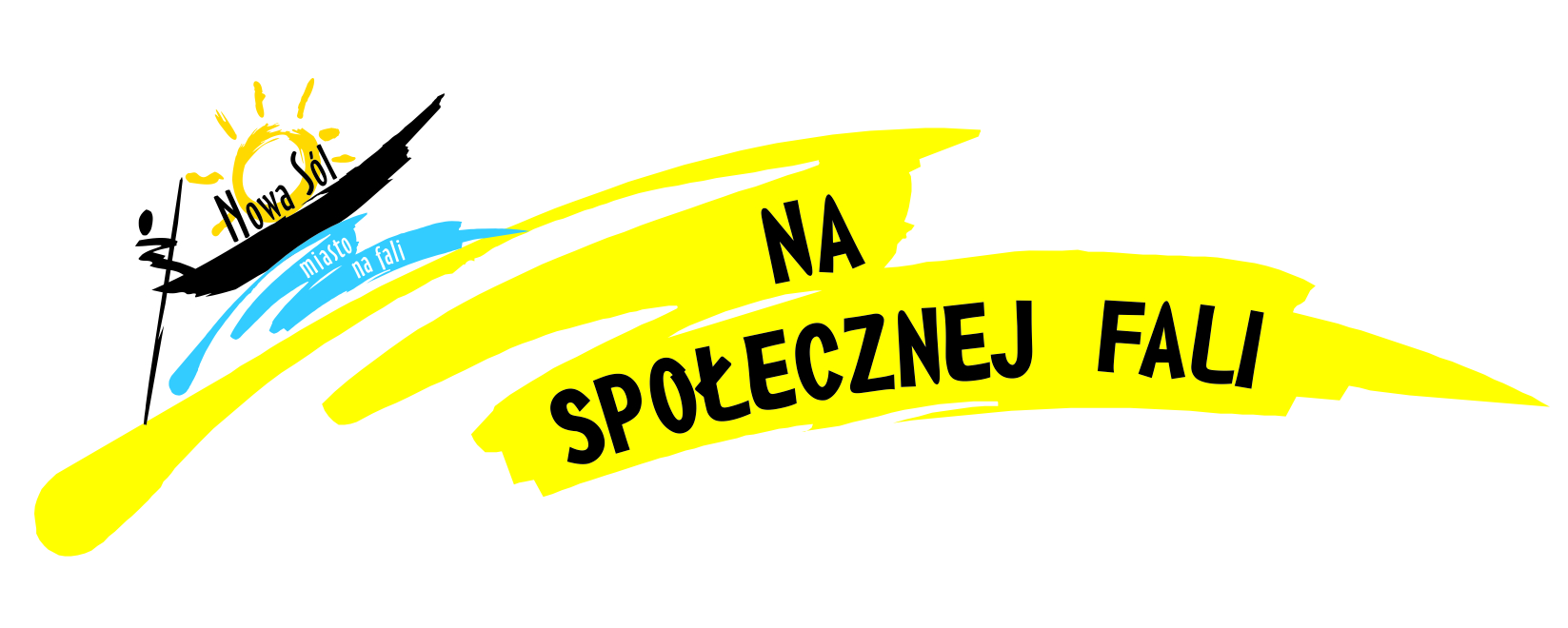 FORMULARZ KONSULTACJIprojektu aktu prawa miejscowego w zakresie działalności statutowej organizacji pozarządowej/podmiotu1. Wskazanie projektu aktu prawa miejscowego, który jest konsultowany:................................................................................................................................................................................................................................................................................................................................................................................................................................................................................................................................................................................................................................................................................................................................................................................................................................2. Opinia projektu aktu prawa miejscowego:................................................................................................................................................................................................................................................................................................................................................................................................................................................................................................................................................................................................................................................................................................................................................................................................................................................................................................................................................................................................2. Wskazanie zapisu projektu aktu prawa miejscowego, w którym sugerowane są zmiany*:................................................................................................................................................................................................................................................................................................................................................................................................................................................................................................................................................................................................................................................................................................................................................................................................................................................................................................................................................................................................................................................................................................................................................................................................................................................................................................................................3. Propozycja zmiany przepisu lub jego nowa treść**:................................................................................................................................................................................................................................................................................................................................................................................................................................................................................................................................................................................................................................................................................................................................................................................................................................................................................................................................................................................................................................................................................................................................................................4. Uzasadnienie proponowanych zmian:................................................................................................................................................................................................................................................................................................................................................................................................................................................................................................................................................................................................................................................................................................................................................................................................................................................................................................................................................................................................................................................................................................................................................................................................................................................................................................................................  .....................................................                                             .........................................................    pieczęć organizacji/podmiotu                                                         podpis osób reprezentujących* należy wpisać brzmienie przepisu z projektu aktu ** w przypadku  propozycji  dodania do projektu nowego przepisu  należy dopisać NOWY PRZEPISOBOWIĄZEK INFORMACYJNYNa podstawie art.13 ust.1 i 2 Rozporządzenia Parlamentu Europejskiego i Rady (UE) 2016/679 z 27 kwietnia 2016 r. w sprawie ochrony osób fizycznych w związku z przetwarzaniem danych osobowych i w sprawie swobodnego przepływu takich danych oraz uchylenia dyrektywy 95/46/WE (Dz.U.UE.L. z 2016 r. Nr 119, s.1 ze zm.) - dalej: „RODO” informuję, że:Administratorem Państwa danych jest Prezydent Miasta Nowa Sól, adres:                                    ul. Piłsudskiego 12, 67-100 Nowa Sól, tel. 68 4590300, adres e-mail nowasol@nowasol.pl.Administrator wyznaczył Inspektora Ochrony Danych, z którym mogą się Państwo kontaktować we wszystkich sprawach dotyczących przetwarzania danych osobowych za pośrednictwem adresu email: inspektor@cbi24.pl lub pisemnie na adres Administratora. Państwa dane osobowe będą przetwarzane w celu zebrania uwag i opinii co do projektu uchwały w sprawie uchwalenia Programu współpracy Gminy Nowa Sól – Miasto                              z organizacjami pozarządowymi i innymi podmiotami w 2021 r. jak również w celu realizacji praw i obowiązków wynikających z przepisów prawa (art. 6 ust. 1 lit. c RODO) oraz ustawy                           z dnia 24 kwietnia 2003 roku – o działalności pożytku publicznego i o wolontariacie                     (t.j. Dz.U. 2020 r., poz. 1057 ze zm.) i uchwały nr LXVIII/440/10 Rady Miejskiej w Nowej Soli z dnia 24 września 2010 r. w sprawie szczegółowego sposobu konsultowania                              z organizacjami pozarządowymi i podmiotami wymienionymi w art.3 ust.3 ustawy                            o działalności pożytku publicznego i o wolontariacie projektów aktów prawa miejscowego                  w dziedzinach dotyczących działalności statutowej tych organizacji (Dz.Urz.Woj.Lubuskiego 2010 r., nr 101, poz. 1480).Państwa dane osobowe będą przetwarzane przez okres niezbędny do realizacji ww. celu                  z uwzględnieniem okresów przechowywania określonych w przepisach szczególnych, 
w tym przepisów archiwalnych. Państwa dane nie będą przetwarzane w sposób zautomatyzowany, w tym nie będą podlegać profilowaniu.Państwa dane osobowych nie będą przekazywane poza Europejski Obszar Gospodarczy (obejmujący Unię Europejską, Norwegię, Liechtenstein i Islandię).W związku z przetwarzaniem Państwa danych osobowych, przysługują Państwu następujące prawa:prawo dostępu do swoich danych oraz otrzymania ich kopii;prawo do sprostowania (poprawiania) swoich danych osobowych;prawo do ograniczenia przetwarzania danych osobowych;prawo wniesienia skargi do Prezesa Urzędu Ochrony Danych Osobowych 
(ul. Stawki 2, 00-193 Warszawa), w sytuacji, gdy uzna Pani/Pan, że przetwarzanie danych osobowych narusza przepisy ogólnego rozporządzenia o ochronie danych osobowych (RODO);Podanie przez Państwa danych osobowych jest obowiązkowe. Nieprzekazanie danych skutkować będzie brakiem realizacji celu, o którym mowa w punkcie 3.Państwa dane mogą zostać przekazane podmiotom zewnętrznym na podstawie umowy powierzenia przetwarzania danych osobowych, a także podmiotom lub organom uprawnionym na podstawie przepisów prawa.